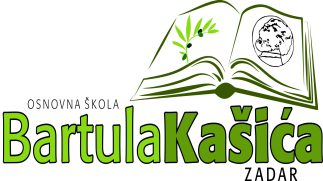 Osnovna škola Bartula Kašića Bribirski prilaz 2 23 000 ZadarTel:023/321 -397  Fax:023/323-620Email: ured@os-bkasica-zadar.skole.hrWEB stranica Škole: http://www.os-bkasica-zadar.skole.hr/ KLASA : 112-03/16-01/72                                                                                                                                                                                                           URBROJ.: 2198/01-20-16-1U ZADRU, 18.ožujka 2016. godineNa temelju čl.107. Zakona o odgoju i obrazovanju u osnovnoj i srednjoj školi  (Narodne novine” 87/08, 86/09, 92/10, 105/10, 90/11, 5/12, 16/12, 86/12, 126/12, 94/13 i 152/14), čl. 10, čl.12. Zakona o radu („Narodne novine“  br.93/14), čl.72. Statuta OŠ Bartula Kašića, Zadar, ravnateljica  Škole  uz  suglasnost Školskog odbora na sjednici održanoj 18.ožujka 2016. godine  donosi sljedeću ODLUKUo zasnivanju radnog odnosa S VILKOM DUJMOVIĆEM, prof. hrvatskog jezika i književnosti na radno mjesto učitelja hrvatskog jezika na  nepuno ( 2 nastavana sata tjedno) određeno radno vrijeme                                                                                                        Ravnateljica:                                                                                                                  Katica Skukan, prof.